О запрещении нахождения на строящихся и заброшенных строенияхУважаемые родители!      Данное обращение вызвано участившимися случаями нахождения школьников на объекте повышенной опасности: строительной площадки, находящейся в непосредственной близости от здания школы.      К сожалению, ограждения, выставленные вокруг заброшенных зданий, уничтожают, чтобы проникнуть на территорию. По словам Сергея Тарасова, недавно произошел ряд случаев, когда дети получили травмы на подобных объектах. Он обратился к родителям с просьбой внимательно отнестись к тому, где находится их ребенок, особенно если семья живет рядом с недостроями.      В Ярославле существуют проблемные объекты. Например, здание бывшей школы № 53, где часто выламывают установленные решетки. Также в здании на Московском проспекте, 20, снимают кованые ворота.На совещании было принято решение во время летних каникул около заброшенных объектов выставить патрули полиции, провести информационную работу как с детьми, так и с родителями и учителями, а также установить камеры рядом с опасными объектами. (https://www.yar.kp.ru/online/news/)     Нахождение несовершеннолетних на подобных объектах приводит к опасности для их жизни и здоровья. Недостроенные пролеты, вырытые котлованы,  складированные строительные материалы могут привести к увечью и гибели детей, находящихся на строящихся объектах.      В таких местах собираются бездомные люди, люди с неадекватным поведением, подростки из различных неформальных групп, которые употребляют спиртные напитки, психотропные и наркотические средства, а также вовлекают других в их употребление.      Любые строящиеся здания, находящиеся в черте города, являются муниципальной собственностью города, следовательно, нахождение на их территории считается административным правонарушением.      Убедительно просим Вас провести беседы со своими детьми, объяснить им степень опасности нахождения на строительной площадке. Научите детей говорить «нет» ребятам, которые хотят втянуть их в опасную ситуацию (например, зовут пойти посмотреть, что происходит на стройке, разжечь костёр, забраться на чердак дома и вылезти на крышу, спуститься в подвал).РОДИТЕЛИ! НЕ ДОПУСКАЙТЕ ДЕТЕЙ НА СТРОИТЕЛЬНУЮ ПЛОЩАДКУ – ЭТО ОПАСНО!     В образовательном учреждении на начало 2017-2018 учебного года запланировано провдение классных часов и родительских собраний по вопросу профилактики безндзорности и правонарушений несовершеннолетних.«Умей сказать «НЕТ»: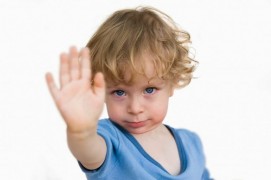 когда тебе предлагают совершить недостойный поступок;когда тебе предлагают попробовать что-либо запретное;если тебе предлагают поехать куда-либо, предупреждая, что
бы ты об этом никому не говорил;когда незнакомые или малознакомые люди приглашают тебя
к себе в гости, на дискотеку, в клуб;когда тебе предлагают «хорошо» отдохнуть вдали от взрослых, родителей;если незнакомые люди предлагают подвезти тебя на машине
или показать им дорогу, сидя в машине;когда тебе предлагают на улице купить какой-либо товар по дешевой цене, сыграть в азартную игру, обещая большой выигрыш;когда предлагают погадать с целью узнать будущее.Помни, что во многих случаях умение сказать «нет» – это проявление не слабости, а собственной силы, воли и достоинства.«Если ты на улице»Если ты хочешь куда-либо пойти, обязательно предупреди родителей, куда, с кем ты идешь и когда вернешься, а также расскажи свой маршрут движения.Во время игр не залезай в стоящие бесхозные машины, подвалы и другие подобные места.Постарайся, чтобы твой маршрут не пролегал по лесу, парку, безлюдным и неосвещенным местам.Если тебе показалось, что тебя кто-то преследует, перейди на другую сторону дороги, зайди в магазин, на автобусную остановку, обратись к любому взрослому человеку.Если ты где-то задержался, попроси родителей встретить тебя.Если твой маршрут проходит по автомагистрали, иди навстречу транспорту.Если машина тормозит возле тебя, отойди от нее подальше.Если тебя остановили и попросили показать дорогу, постарайся объяснить все на словах, не садясь в машину.Если незнакомый человек представился другом твоих родственников или родителей, не спеши приглашать его домой, попроси дождаться прихода взрослых на улице.Если тебе навстречу идет шумная компания, перейди на другую сторону дороги, не вступай ни с кем в конфликт.Если к тебе пристали незнакомые люди, угрожает насилие, громко   кричи, привлекай   внимание   прохожих,   сопротивляйся. Твой крик – твоя форма защиты!Твоя безопасность на улице во многом зависит от тебя!«По возвращении домой не теряй бдительности!!!»1. Если при входе в подъезд ты заметил посторонних, подожди пока кто-нибудь из знакомых не войдет в подъезд вместе с тобой.Не входи в лифт с незнакомым человеком!Если ты обнаружил, что дверь в твою квартиру открыта, не спеши входить, зайди к соседям и позвони домой. «Если ты собираешься делать покупки»Перед выходом из дома пересчитай наличные деньги.Не говори никому о том, какой суммой денег ты располагаешь.Не входи один в торговую палатку, магазин, подсобное помещение, обязательно возьми с собой  сопровождающего тебя человека.Расплачиваясь, не показывай все деньги, имеющиеся у тебя. Следуя этим советам, ты сделаешь покупку, которая принесет тебе радость! «Если ты дома один»Попроси своих друзей и знакомых, чтобы они предупреждали тебя о своем визите по телефону.Если звонят в вашу квартиру, не спеши открывать дверь, сначала посмотри в глазок и спроси, кто это (независимо от того, один ты дома или с близкими).На ответ «Я» дверь не открывай, попроси человека назваться.Если он представляется знакомым твоих родных, которых в данный момент нет дома, не открывая двери, попроси его прийти в другой раз и позвони родителям.Если человек называет незнакомую тебе фамилию, говоря, что ему дали этот адрес, не открывая двери, объясни ему, что он неправильно записал нужный ему адрес, и позвони родителям.Если незнакомец представился работником ЖКХ, почты или другого учреждения сферы коммунальных услуг, попроси его назвать фамилию и причину прихода, затем позвони родителям и выполни их указания.Если пришедший представился сотрудником отдела внутренних дел (полиции), не открывая двери, попроси прийти его в другое время, когда родители будут дома, и сообщи им.Если незнакомец попросил воспользоваться телефоном для вызова  милиции  или  «скорой  помощи»,  не  спеши  открывать дверь; уточнив, что необходимо сделать, сам вызови нужную службу.Если на лестничной площадке собралась компания, распивающая спиртные напитки и мешающая твоему отдыху, не вступай с ней в конфликт, а вызови милицию.Вынося мусорное ведро или отправляясь за газетой, посмотри сначала в глазок, нет ли посторонних лиц вблизи твоей квартиры; выходя, запри дверь.В дверях квартиры не оставляй записки о том, куда и на сколько ты ушел.Дом будет твоей крепостью, если ты сам будешь заботиться о своей безопасности. «Если ты обнаружил подозрительный (взрывоопасный) предмет»Признаками взрывоопасных предметов могут быть:бесхозная сумка, портфель, коробка, сверток, деталь, какой-либо предмет, обнаруженный в школе, в подъезде, у дверей квартиры, под лестницей, в машине и общественном транспорте;натянутая проволока или шнур;- провода или изолирующая лента, свисающие из-под машины.
Запомни,   что   в   качестве   прикрытия,   маскировки   для взрывных устройств используют обычные бытовые предметы: сумки, пакеты, свертки, коробки, игрушки и т. п. Во всех перечисленных случаях необходимо:не трогать, не вскрывать, не перекладывать находку;отойти на безопасное расстояние;- сообщить о находке учителю, родителям, сотруднику полиции, водителю, машинисту поезда.Заходя в подъезд дома, всегда обращай внимание на бесхозные предметы. Не трогай их! Сообщи о них в полицию!«Если ты оказался под обломками конструкций здания»Постарайся не падать духом. Успокойся.Дыши глубоко и ровно.Настройся на то, что спасатели тебя найдут.Голосом и стуком привлекай внимание людей.Если ты находишься глубоко под обломками здания, перемещай влево, вправо любой металлический предмет (кольцо, ключи и т. п.), чтобы тебя можно было обнаружить с помощью эхопеленгатора.Продвигайся осторожно, стараясь не вызвать нового обвала, ориентируйся по движению воздуха, поступающего снаружи.Если у тебя есть возможность, с помощью подручных предметов (доски, кирпичи и т. п.) укрепи потолок от обрушения и жди помощи.Если пространство около тебя относительно свободно, не зажигай открытый огонь. Береги кислород.При сильной жажде положи в рот небольшой камешек и дыши носом.Помни! Сохраняя самообладание, ты сбережешь свои физические силы, необходимые для того, чтобы дождаться помощи поисковой или спасательной службы!ТЕБЯ ОБЯЗАТЕЛЬНО СПАСУТ!«Если тебя захватили в качестве заложника»Возьми себя в руки, успокойся и не паникуй.Если тебя связали или закрыли глаза, попытайся расслабиться, дышать глубже.Не пытайся бежать, если нет полной уверенности в успешности побега.Запомни как можно больше информации о террористах, их количестве, степени вооруженности, особенностях внешности, темах разговоров.Подробная информация поможет впоследствии в установлении личностей террористов.По возможности расположись подальше от окон, дверей и самих похитителей, т. е. в местах большей безопасности.По различным признакам постарайся определить место своего нахождения.В случае штурма здания рекомендуется лечь на пол лицом вниз, сложив руки на затылке.Будь уверен, что милиция и спецслужбы предпринимают необходимые меры для твоего освобождения.Взаимоотношения с похитителямиС самого начала (особенно первые полчаса) выполняй все распоряжения похитителей. Займи позицию пассивного сотрудничества.Говори спокойным голосом. Избегай вызывающего враждебного поведения, которое может вызвать гнев захватчиков.Не оказывай агрессивного сопротивления, не провоцируй террористов на необдуманные действия.При наличии у тебя проблем со здоровьем, заяви об этом в спокойной форме захватившим тебя людям.Не высказывай категорических отказов, но не бойся обращаться со спокойными просьбами о том, в чем остро нуждаешься.Веди себя спокойно, сохраняя при этом чувство собственного достоинства.При длительном нахождении в положении заложникаНе допускай возникновения чувства жалости, смятения и замешательства.Мысленно готовь себя к будущим испытаниям. Помни, что шансы на освобождение растут со временем. Сохраняй умственную активность.Постоянно находи себе какое-либо занятие (физические упражнения, жизненные воспоминания и т. д.).Для поддержания сил ешь все, что дают, даже если пища не нравится и не вызывает аппетита.Думай и вспоминай о приятных вещах.Будь уверен, что сейчас делается все возможное для твоего скорейшего освобождения.Как вести разговор с похитителемНа вопросы отвечай кратко.Будь осторожен, когда затрагиваются личные вопросы. Внимательно контролируй свое поведение и ответы. Не допускай заявлений, которые могут повредить тебе или другим людям.Оставайся тактичным при любых обстоятельствах.Контролируй свое настроение.Не принимай сторону похитителей.Не выражай активно им свои симпатии и приверженность их идеалам.В случае принуждения вырази поддержку требованиям террористов (письменно, в звуко- или видеозаписи), укажи, что они исходят от похитителей. Избегай призывов и заявлений от своего имени.«Если пожар»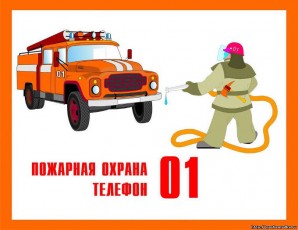 Не звони из помещения, где уже занялся пожар, выберись в безопасное место и позвони в службу «01».Не стой в горящем помещении - прижмись к полу, где воздух чище, и пробирайся к выходу.Не трать времени на поиски документов и денег, не рискуй, уходи из опасного помещения.Никогда не возвращайся в горящее помещение, какие бы причины тебя не побуждали к этому.Уходя из горящих комнат, закрывай за собой дверь, это уменьшит риск распространения пожара.Никогда не открывай дверь, если она горячая на ощупь.Коли нет путей эвакуации, по возможности заткни дверные щели подручными средствами (любыми тряпками, скотчем и т. п.).Находись около окна, чтобы тебя можно было увидеть с улицы.Старайся не открывать другие двери в помещении, чтобы не создать дополнительную тягу и доступ воздуха.Будь терпелив, не паникуй.При пожаре в здании не пользуйся лифтом, он может отключиться в любую минуту.При ожогах ни в коем случае не смазывай кожу чем бы то ни было, не прикасайся к ожогам руками.При возникновении пожара твой главный враг время. Каждая секунда может стоить тебе жизни!